«Веселые каникулы»У нас, на Солнечном, еженедельно, а то и по 2 раза в неделю проходят детские мероприятия в рамках программы "Веселые каникулы"! Дети очень довольны! Спасибо организатору Нестеровой Г.А.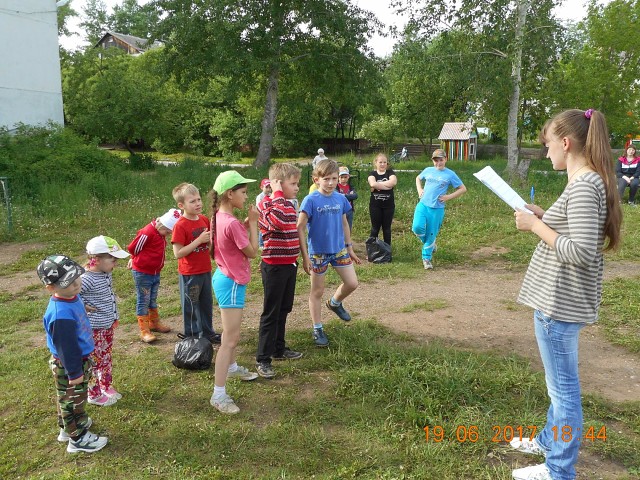 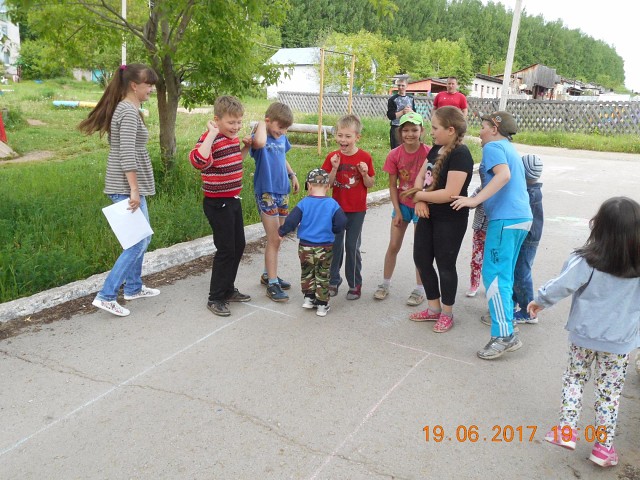 